Spelschema GP-pucken finaldag lördag 4 mars 2023Plan 1 är den närmast caféet.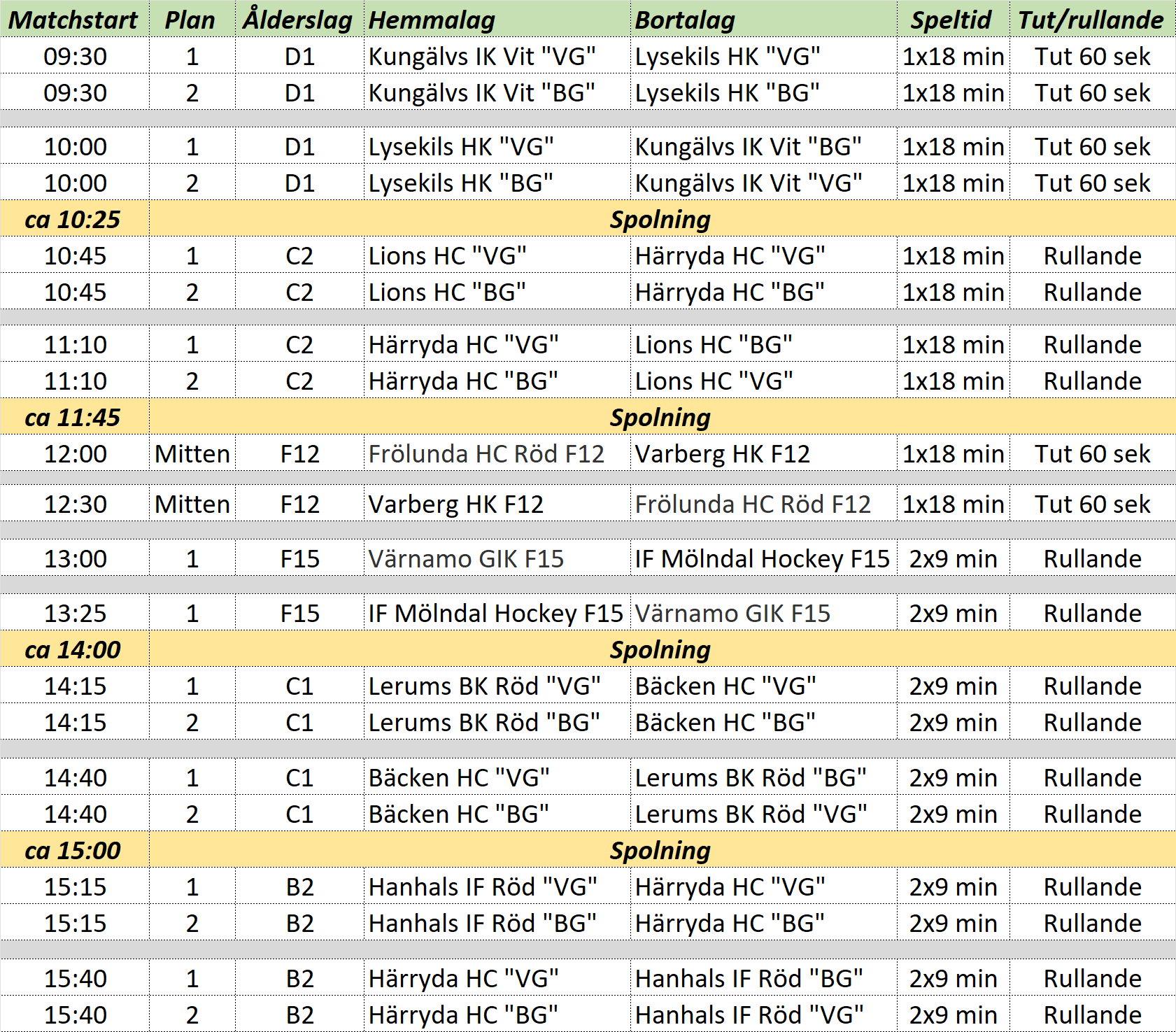 